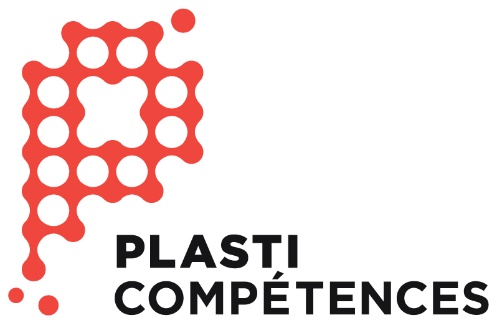 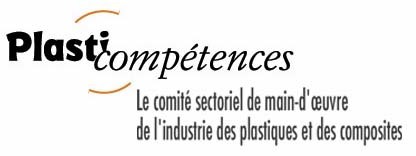 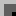 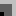 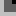 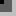 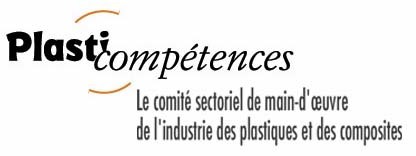 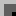 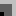 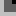 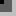 Fonction de travail :Rôles et responsabilités :SOUS-TÂCHESSOUS-TÂCHESCONNAISSANCES
THÉORIQUESCONNAISSANCES
PRATIQUESCRITÈRES DE PERFORMANCETÂCHE 1 : Préparer le matériel et les outils pour la productionTÂCHE 1 : Préparer le matériel et les outils pour la productionTÂCHE 1 : Préparer le matériel et les outils pour la productionTÂCHE 1 : Préparer le matériel et les outils pour la productionTÂCHE 1 : Préparer le matériel et les outils pour la production1.1 Préparer son travail1.1 Préparer son travailConnaissance de base du système 
de planification interneInstructions de travail :
– bon de commande
– tableau de production
– planification informatisée
– production en continuCommunication verbale (notions de communication)Connaissance des règles de santé et de sécurité, et des normes environnementalesCaractéristiques et modes d’utilisation des équipements de protection individuelleCaractéristiques et techniques d’utilisation des outils à main Caractéristiques et emplacement du matériel : matières, boîtes, étiquettes, etc.Produits de nettoyage SIMDUT Consultation et compréhension des instructions de travailCompréhension du système de base pour la planification interneDéfinition des défauts de fabricationPort adéquat des équipements de protection individuelleUtilisation adéquate des équipements de sécuritéSélection du matériel nécessaireÉvaluation de l’état de l’outillageEntretien et nettoyage des outilsRemplacement du matériel défectueux, si nécessaireCapacité à travailler efficacement en équipeIdentification claire du travail à effectuerRespect des règles et des procédures de santé et de sécurité établiesRespect des directives de travailChoix approprié des outils et du matérielÉquipe de travail efficace1.2 Préparer les matières premières en vue du rotomoulage1.2 Préparer les matières premières en vue du rotomoulageMéthodes de contrôle visuel de la qualité de la matière premièreRègles de santé et de sécurité (travail répétitif)Procédures de suivi interne pour la gestion de l’inventaire des matières premièresApplication des méthodes de contrôle visuel de la qualitéApplication des règles de santé et de sécuritéSignalement des non-conformitésExactitude des calculsRespect des méthodes d’inspection visuelle sur la détection de défauts apparentsRespect des règles de santé et de sécurité en lien avec l’ergonomie et le travail répétitifAlimentation appropriée des postes de travail pour éviter des ruptures de stock1.3 Préparation de l’équipement de rotomoulage1.3 Préparation de l’équipement de rotomoulageÉtapes de l’inspectionÉtapes du montage et démontage des moulesConnaissance des procédures d’entretien des moulesConnaissance des principes d’installation optimaux quant à l’espace et à la compatibilité des moulesFonctions de base des périphériques utilisés dans le moulage (installation, ajustement, démontage)Connaissances des mesures de sécurité liées aux circuits (électriques et pneumatiques)Reconnaissance des étapes de l’inspection des moulesReconnaissance des étapes du cycle du moulageApplication des procédures d’entretien des moulesApplication des principes d’installation optimauxApplication des procédures d’utilisation des périphériquesApplication des mesures de sécurité en électrique et pneumatique Respect des directives de travailRespect des modes d’opération de l’équipementRespect des procédures d’entretien des moulesRespect des principes d’installationIdentification hâtive des problèmes1.4 Procéder aux vérifications préalables à la mise en marche (à chaque changement de produit ou moule)1.4 Procéder aux vérifications préalables à la mise en marche (à chaque changement de produit ou moule)Connaissance du bon de commandeConnaissance de base des principes de balancement de la machine de rotomoulageConnaissance des procédures de vérification du réseau d’airReconnaissance des étapes de balancement de la machine de rotomoulageReconnaissance des procédures de vérification du réseau d’airUsage adéquat des principes de balancementVérification du réseau d’air conformeSOUS-TÂCHESSOUS-TÂCHESCONNAISSANCES
THÉORIQUESCONNAISSANCES
PRATIQUESCRITÈRES DE PERFORMANCETÂCHE 2 : Produire des pièces sur une machine de rotomoulageTÂCHE 2 : Produire des pièces sur une machine de rotomoulageTÂCHE 2 : Produire des pièces sur une machine de rotomoulageTÂCHE 2 : Produire des pièces sur une machine de rotomoulageTÂCHE 2 : Produire des pièces sur une machine de rotomoulage2.1 Mettre en marche la machine de rotomoulageConnaissances de base des paramètres de la machine de rotomoulage (température, durée du chauffage, mode de refroidissement, etc.)Connaissances des règles de santé et de sécurité, et des normes environnementalesCaractéristiques et modes d’utilisation des équipements de protection individuelleConnaissances de base des paramètres de la machine de rotomoulage (température, durée du chauffage, mode de refroidissement, etc.)Connaissances des règles de santé et de sécurité, et des normes environnementalesCaractéristiques et modes d’utilisation des équipements de protection individuelleApplication des méthodes de paramétrage et de mise en marche de la machine de rotomoulagePort adéquat des équipements de protection individuelleSignalement des non-conformitésIdentification claire du travail à effectuerRespect des règles et des procédures de santé et de sécurité établiesRespect du processus de travail établi2.2 Surveiller la machine de rotomoulage, rassembler et trier les pièces à la sortie de la machine de rotomoulage, et signaler les non-conformitésMéthodes et procédures de contrôle visuel de la qualité des piècesCritères de conformité du clientConnaissances touchant les défauts de moulageMéthodes et procédures de contrôle visuel de la qualité des piècesCritères de conformité du clientConnaissances touchant les défauts de moulageApplication des méthodes de contrôle de la qualitéApplication des connaissances des défauts de moulageSignalement des non-conformitésRespect rigoureux des normes du client (interprétation juste)Utilisation appropriée de l’équipementRespect des méthodes de contrôle de la qualité2.3 Détecter l’apparition d’anomalies sur la machine de rotomoulage (bruits, odeurs, fuites)Étapes du cycle de rotomoulageFonctions de base des caractéristiques et du mode de fonctionnement de la machine de rotomoulage et de ses périphériquesConnaissance des mesures de sécurité liées aux circuits (électriques et pneumatiques)Étapes du cycle de rotomoulageFonctions de base des caractéristiques et du mode de fonctionnement de la machine de rotomoulage et de ses périphériquesConnaissance des mesures de sécurité liées aux circuits (électriques et pneumatiques)Reconnaissance des étapes du cycle de rotomoulageApplication des procédures d’utilisation de la machine de rotomoulage et de ses périphériquesApplication des mesures de sécurité en électricité et en pneumatiqueMaintien du rendement approprié de la machine de rotomoulageSignalement rapide des dysfonctionnements ou problèmes techniques2.4 Effectuer des arrêts de productionProcédures d’arrêtProcédures d’arrêt d’urgenceFonctions de base sur le tableau des commandes manuelles de la machine de rotomoulageRègles de santé et sécurité lors des arrêts selon la matière utiliséeProcédures d’arrêtProcédures d’arrêt d’urgenceFonctions de base sur le tableau des commandes manuelles de la machine de rotomoulageRègles de santé et sécurité lors des arrêts selon la matière utiliséeApplication des procédures s’arrêt selon la pièce transforméeApplication des règles de santé et de sécurité lors des arrêtsRespect des limites de son champ d’interventionRespect des procédures d’arrêtRespect des règles de santé et de sécurité lors des arrêts2.5 Remettre en marche la machine de rotomoulageProcédure de remise en marche selon la matière utiliséeFonctions de base sur le tableau des commandes manuelles de la machine de rotomoulageConnaissance des mesures de santé et de sécuritéProcédure de remise en marche selon la matière utiliséeFonctions de base sur le tableau des commandes manuelles de la machine de rotomoulageConnaissance des mesures de santé et de sécuritéApplication des procédures de remise en marche selon la matière utiliséeApplication des règles de santé et de sécuritéRespect des procédures de remise en marcheRespect des règles de santé et de sécurité2.6 Nettoyer et entretenir son aire de travailInstructions et procédures de nettoyage des aires de travailProduits et accessoires de nettoyageProcédures de rangementRègles de santé et de sécuritéSIMDUTInstructions et procédures de nettoyage des aires de travailProduits et accessoires de nettoyageProcédures de rangementRègles de santé et de sécuritéSIMDUTApplication des procédures dans le nettoyage de son aire de travailUtilisation adéquate des produits et des équipements requisApplication des procédures de rangementApplication des règles de santé et de sécuritéAire de travail propre, rangée et sécuritaireRespect des règles de santé et de sécurité2.7 Rédiger les rapports de productionProcédures de suivi interne de la production (écrit, informatisé)Procédures de suivi interne de la production (écrit, informatisé)Application de la procédure interne de suivi pour remplir les rapports de productionPertinence et uniformité des rapports de productionSOUS-TÂCHESCONNAISSANCES
THÉORIQUESCONNAISSANCES
THÉORIQUESCONNAISSANCES
PRATIQUESCRITÈRES DE PERFORMANCETÂCHE 3 : Réaliser des opérations secondaires sur la pièceTÂCHE 3 : Réaliser des opérations secondaires sur la pièceTÂCHE 3 : Réaliser des opérations secondaires sur la pièceTÂCHE 3 : Réaliser des opérations secondaires sur la pièceTÂCHE 3 : Réaliser des opérations secondaires sur la pièce3.1 Préparer son travailConnaissances de base du système de planification interneInstructions de travail :
– bon de commande
– tableau de production
– planification informatisée
– production en continuCommunication verbale (notions de communication)Connaissances des règles de santé et de sécurité, et des normes environnementalesCaractéristiques et modes d’utilisation des équipements de protection individuelleCaractéristiques et techniques d’utilisation des outils à main : couteaux, ébavureurs, etc.Caractéristiques et emplacement du matériel : matières, boîtes, étiquettes, etc.Produits de nettoyage et de lubrificationSIMDUT Connaissances de base du système de planification interneInstructions de travail :
– bon de commande
– tableau de production
– planification informatisée
– production en continuCommunication verbale (notions de communication)Connaissances des règles de santé et de sécurité, et des normes environnementalesCaractéristiques et modes d’utilisation des équipements de protection individuelleCaractéristiques et techniques d’utilisation des outils à main : couteaux, ébavureurs, etc.Caractéristiques et emplacement du matériel : matières, boîtes, étiquettes, etc.Produits de nettoyage et de lubrificationSIMDUT Consultation et compréhension des instructions de travailCompréhension du système de base pour la planification interneDéfinition des défauts de fabricationPort adéquat des équipements de protection individuelleUtilisation adéquate des équipements de sécuritéSélection du matériel nécessaireÉvaluation de l’état de l’outillageEntretien et nettoyage des outilsIdentification claire du travail à effectuerRespect des règles et des procédures de santé et de sécurité établiesRespect du processus de travail établiChoix approprié des outils et 
du matériel3.2 Contrôler visuellement les piècesMéthodes et procédures de contrôle visuel de la qualité des piècesCritères de conformité du clientConnaissances des défauts de moulageMéthodes et procédures de contrôle visuel de la qualité des piècesCritères de conformité du clientConnaissances des défauts de moulageApplication des méthodes d’inspection et identification des défauts par l'observation visuelleApplication des connaissances des défauts de moulageSignalement des non-conformitésRespect rigoureux des normes du client (interprétation juste)Respect des méthodes de contrôle de la qualité3.3 Mesurer les pièces à l’aide de gabarits ou d’instruments de mesureInstructions et procédures de travail pour la vérification dimensionnelle et fonctionnelle des piècesLecture de plansSystèmes de mesure (métrique, impérial)Caractéristiques et techniques d’utilisation des différents instruments de mesure de précisionInstructions et procédures de travail pour la vérification dimensionnelle et fonctionnelle des piècesLecture de plansSystèmes de mesure (métrique, impérial)Caractéristiques et techniques d’utilisation des différents instruments de mesure de précisionApplication des méthodes et procédures de travail pour la vérification dimensionnelleInterprétation des plans des piècesUtilisation appropriée des instruments de mesure des systèmes métrique et impérialRespect de la qualité dimensionnelle des pièces selon les plans approuvésRespect dans l’entretien, l’utilisation et l’entreposage des instruments de mesureSOUS-TÂCHESCONNAISSANCES
THÉORIQUESCONNAISSANCES
PRATIQUESCRITÈRES DE PERFORMANCE3.4 Trier les pièces et les placer dans les espaces appropriésInstructions et procédures de travail dans le rangement des pièces et dans la disposition des rejetsConnaissance des défauts de moulageApplication des instructions et procédures de travail dans le rangement des pièces et dans la disposition des rejetsRespect des instructions et des procédures de travail3.5 Effectuer les opérations de finition selon le bon de travailCaractéristiques et techniques d’utilisation de l’outillage et des équipements de finition (ébavurage, ponçage, polissage)Connaissances des règles de santé et de sécuritéApplication des techniques d’ébavurage et de finitionFinition adéquate des piècesRespect des règles de santé et de sécurité3.6 Granuler les pièces non conformesCaractéristiques et techniques d’utilisation des équipements de granulationInstructions et procédures de travail dans la granulation des pièces rejetéesConnaissances sur la classification de la matièreConnaissance des enjeux liés à la contamination de la matièreRègles de santé et de sécuritéApplication des instructions et procédures de travail dans la granulation des pièces non conformesUtilisation appropriée et nettoyage des outils et équipementsApplication des règles de santé et de sécuritéInterprétation juste des codes de classificationRécupération maximale des résidusTraitement adéquat des matièresRespect des normes de propreté du granulateurRespect des règles de santé et de sécurité3.7 Identifier les pièces et les placer dans les espaces prévus pour la prochaine étape de fabricationInstructions et procédures de travail pour la pose des étiquettesNotions de base sur le système d’inventaire et de codification interneNotions sur le système de traçabilité des lots fabriquésApplication des méthodes d’identification des produitsÉtiquetage conforme correspondant au produit et au clientRespect des méthodes de pose selon les exigences établies3.8 Nettoyer et entretenir son aire de travailInstructions et procédures de nettoyage des aires de travailProduits et accessoires de nettoyageProcédures de rangementRègles de santé et de sécuritéSIMDUTApplication des procédures dans le nettoyage de son aire de travailUtilisation adéquate des produits et des équipements requisApplication des procédures de rangementApplication des règles de santé et de sécuritéAire de travail propre, rangée et sécuritaireRespect des règles de santé et de sécuritéSOUS-TÂCHESCONNAISSANCES
THÉORIQUESCONNAISSANCES
PRATIQUESCRITÈRES DE PERFORMANCETÂCHE 4 : Contrôler la qualité des pièces fabriquées TÂCHE 4 : Contrôler la qualité des pièces fabriquées TÂCHE 4 : Contrôler la qualité des pièces fabriquées TÂCHE 4 : Contrôler la qualité des pièces fabriquées 4.1 Préparer son travailConnaissances de base du système de planification interneInstructions de travail :
– bon de commande
– tableau de production
– planification informatisée
– production en continuCommunication verbale (notions de communication)Connaissances des règles de santé et de sécurité, et des normes environnementalesCaractéristiques et modes d’utilisation des équipements de protection individuelleCaractéristiques et techniques d’utilisation des outils à main : couteaux, ébavureurs, etc.Caractéristiques et emplacement du matériel : matières, boîtes, étiquettes, etc.Produits de nettoyage et de lubrificationSIMDUT (SGH)Consultation et compréhension des instructions de travailCompréhension du système de base pour la planification interneDéfinition des défauts de fabricationPort adéquat des équipements de protection individuelleUtilisation adéquate des équipements de sécuritéSélection du matériel nécessaireÉvaluation de l’état de l’outillageEntretien et nettoyage des outilsIdentification claire du travail à effectuerRespect des règles et des procédures de santé et de sécuritéRespect des procédures du travail établiChoix approprié des outils et du matériel4.2 Inspecter visuellement les piècesMéthodes d’inspection et d’identification des différents défauts décelables par une inspection visuelleApplication des méthodes d’inspection et identification des défauts par l’observation visuelleSignalement des non-conformitésRespect de la qualité de l’état des produits selon le devis ou par comparaison avec une pièce de référence4.3 Mesurer les pièces à l’aide de gabarits ou d’instruments de mesureInstructions et procédures de travail pour la vérification dimensionnelle des piècesLecture de plansSystèmes de mesure (métrique, impérial)Caractéristiques et techniques d’utilisation des différents instruments de mesure de précisionApplication des méthodes et des procédures de travail pour la vérification dimensionnelleInterprétation des plans des piècesUtilisation appropriée des instruments de mesure dans les systèmes métrique et impérialRespect de la qualité dimensionnelle des pièces selon les plans approuvésRespect dans l’entretien, l’utilisation et l’entreposage des instruments de mesure4.4 Corriger, s’il y a lieu, les problèmes de non-conformité selon les procédures internesConnaissances des procédures de correctionConnaissance des limites de son champ de responsabilitéApplication adéquate des actions correctives dans les cas de non-conformitésInterprétation juste des limites de son champ d’expertiseRespect de la conformité du produitRespect des limites de son champ d’intervention4.5 Rédiger les rapports et les fiches de contrôleInstructions pour la complétion des fiches de suivi et de contrôle de la productionNotions de base touchant le système de suivi de la production (écrit, informatisé)Utilisation appropriée des fiches de suivi et de contrôle de la productionUtilisation du système de suivi de la productionExactitude des donnéesSOUS-TÂCHESCONNAISSANCES
THÉORIQUESCONNAISSANCES
PRATIQUESCRITÈRES DE PERFORMANCETÂCHE 5 : Contribuer à l’entretien de la machine de rotomoulageTÂCHE 5 : Contribuer à l’entretien de la machine de rotomoulageTÂCHE 5 : Contribuer à l’entretien de la machine de rotomoulageTÂCHE 5 : Contribuer à l’entretien de la machine de rotomoulage5.1 Préparer son travailConnaissance des procédures de cadenassage et de décadenassageConnaissance de base des normes d’entretien de la machine de rotomoulageConnaissance des règles de santé et de sécurité, et des normes environnementalesCaractéristiques et modes d’utilisation des équipements de protection individuelleProduits de nettoyage SIMDUT Application des procédures de cadenassage et de décadenassageCapacité à travailler en équipePort adéquat des équipements de protection individuelleUtilisation adéquate des équipements de sécuritéÉvaluation de l’état de la machine de rotomoulageUtilisation adéquate des outils d’entretien et de nettoyageRespect des fréquences d’entretienRespect des limites de son champ d’interventionRespect des règles et des procédures de santé et de sécurité établiesRespect du processus d’entretien établi5.2 Effectuer l’entretien préventif mineurMéthodes d’entretien préventifNotions de lubrificationUtilisation des techniques de nettoyage et de lubrificationRespect du calendrier d’entretien5.3 Assurer le transfert d’information au prochain quart de travailConnaissance des procédures internes de productionConnaissance de base en communicationÉvaluation adéquate des informations utiles à transférer entre quarts de travailCapacité à travailler en équipeContinuité des opérations assurée par une communication claire entre les quarts